Los Meses
Un Proyecto de Hablar en Español—Señor Mann
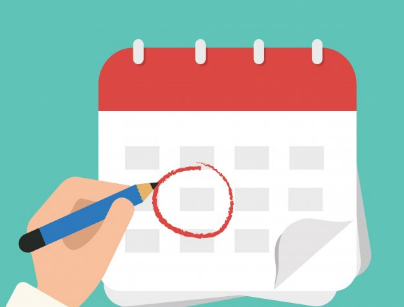 Objective-
Practice proper Spanish pronunciation by reading “Los Meses” poem!  How- 
You will create a Google Voice COMPLETELY IN SPANISH in which you will read the poem titled “Los Meses”.  Remember that it is due by 8 am on your due date (to be announced, be sure to fill it in below). Call 615-852-8467 to submit your Google voice recording.  Remember not to procrastinate/wait until the last minute to do your recording, because the Google voice line may be busy and you might not be able to get through at that desired time.  Include-Proper Greeting: (‘Hola, Me llamo 				. Hoy es el 	 de 
		. Estoy en la primera/segunda/tercera/cuarta/quinta/sexta/séptima hora.’ Hello, my name is	{first & last name}	 .  Today is the {day in Spanish numbers, unless it’s the 1st} de {month in Spanish}.  I am in {1st, 2nd, 3rd, 4th, 5th, 6th, or 7th: whichever class period you have Spanish class} period.) NO PART OF YOUR RECORDING, INCLUDING YOUR CLASS PERIOD, SHOULD BE DONE IN ENGLISH! POINTS WILL BE DEDUCTED IF ENGLISH IS HEARD!Recite the following: Los MesesEn enero hace frío
En febrero tambiénEn marzo hace vientoEn abril está bienEn mayo hay flores
Y en junio el amor
En julio vacacionesY en agosto el calorEn septiembre hay neblina
En octubre el tronar
Noviembre trae lluvía
Y diciembre el nevar—You will be graded based on pronunciation.  For each mistake that you make two points will be deducted from a total possible 100 pts.  Extra points can be awarded for exceptional fluency/flow.  ¡Buena suerte!Due Date--Your Google Voice recording is due by 8 am central time on 	                                  .